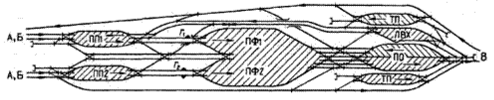 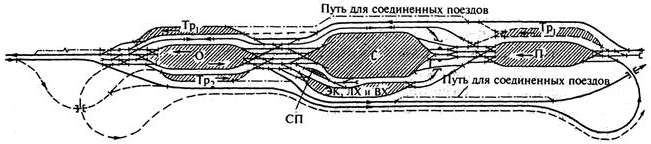 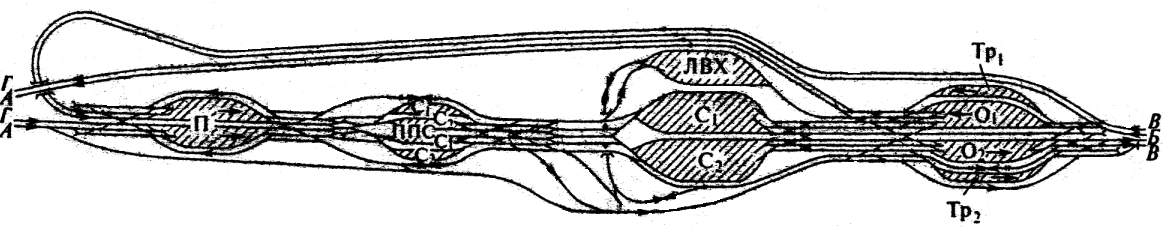 Схемы станций повышенной производительности